Step one: Go to https://www.ebenefits.va.gov/ebenefits/vonapp. Click on No, Create a VONAPP Account. 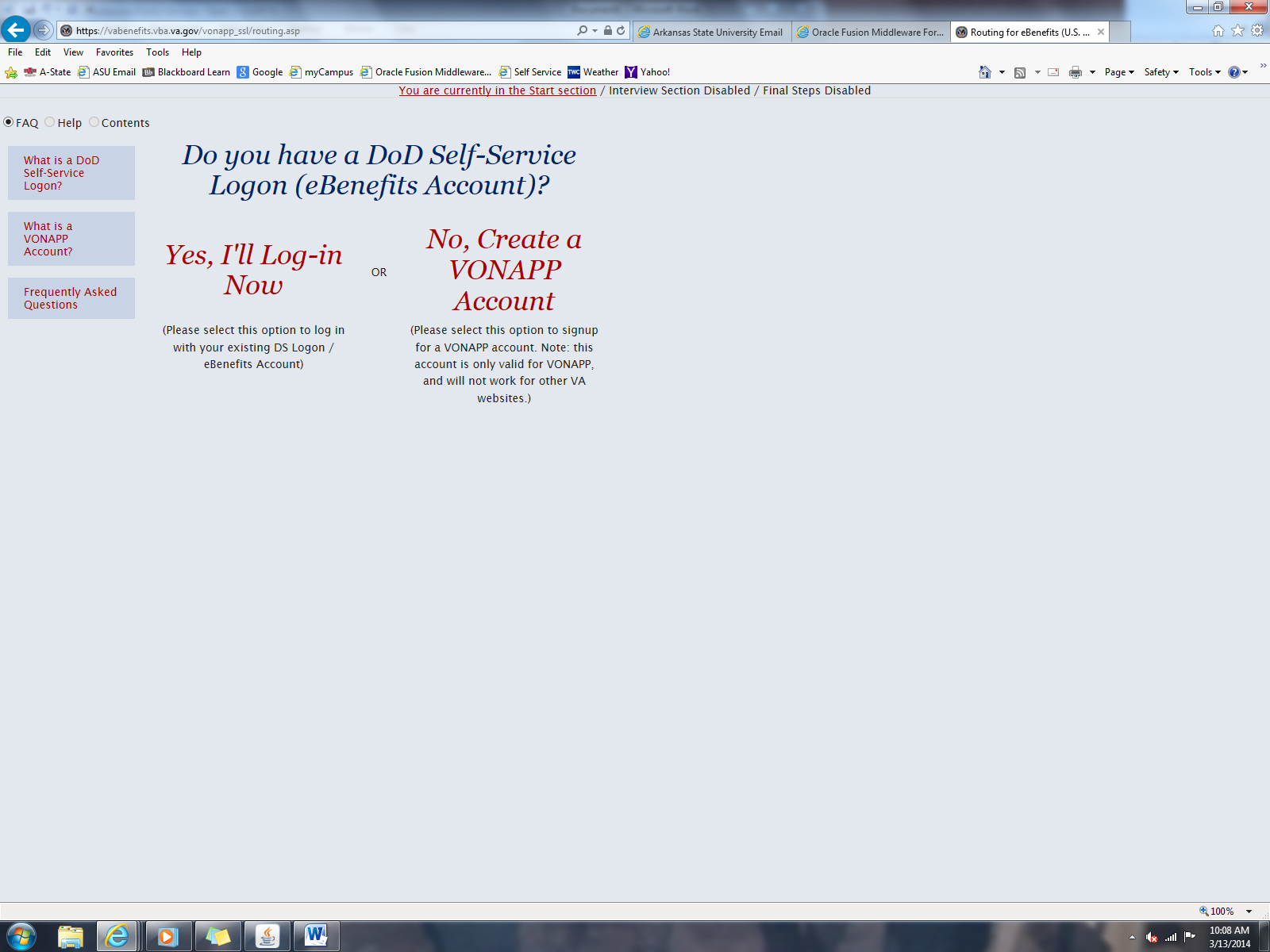 Step two: Create login. Read instructions on how to do so. 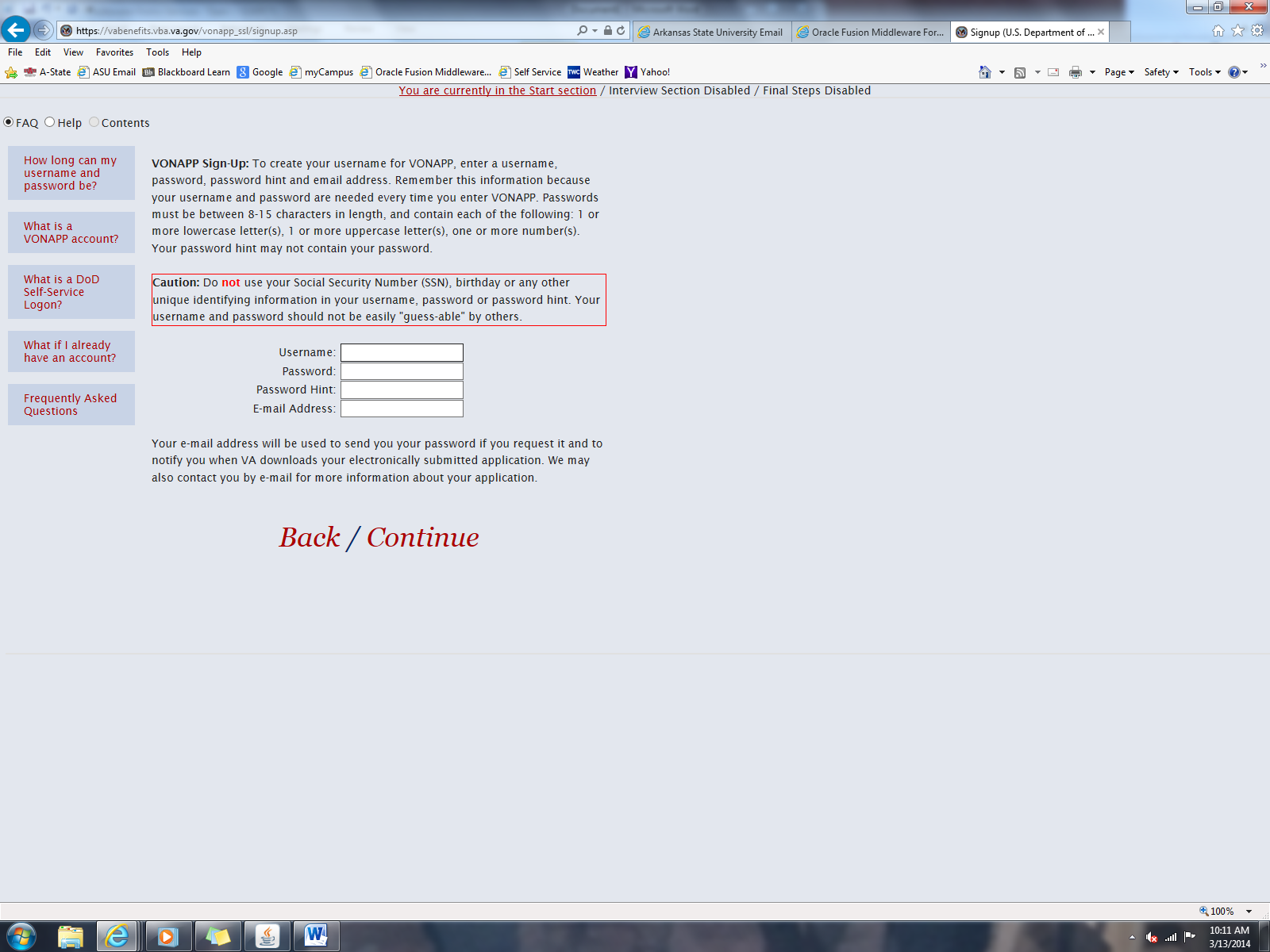 What you will need:Your routing and account number for direct deposit.Forms:Form 22-1990Form 22-1990EForm 22-1995Form 22-5490Form 22-5495Arkansas State Mailing Address:P.O. Box 1570State University,  AR 72467What chapter are you?Chapter 30-Active Duty (Marines, Air Force, Navy, and Coast Guard)Chapter 33- 9/11 DeploymentsChapter 1606-National Guard-ReservesChapter 1607 (REAP)-National Guard and Reserves-DeployedChapter 35-Spouses and Dependents of Veterans